	Live better. Feel better. Look better.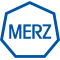 Effective May 09, 2022 Return Materials PolicyDirect, Wholesale, Distribution, Retail and Specialty Pharmacy SalesAesthetic Injectables, Medical Dermatology, Neocutis & Non-PrescriptionMerz North America, Inc. (Merz) Return Materials Policy is subject to change with a thirty (30) day notification after May 09, 2022 returns must be authorized.  Eligible Products under this Policy may be returned for credit, with prior written authorization from Merz.  No credit will be provided without prior written authorization.Procedure for Returning ProductAuthorization to return Product can only be provided by authorized personnel from Merz Headquarters in Raleigh, NC.  Merz Territory Managers, Regional Managers and any other Field-Based employees are not authorized to accept Product or approve return of Product.  Requests for such authorization must include an itemized list of Products, lot numbers, lot expiration dates, and reason for the request.  To obtain a Return Materials Authorization (RMA) form, requests should be sent via email or fax to the attention of:Merz Return GoodsEmail: returngoods@merz.comFax: 1-866-862-1212Return authorization is issued based upon unconfirmed representations made to Merz and is not intended to be a guarantee of credit or a basis for relying on receipt of credit. Returns are subject to Merz inspection and acceptance and are not deductible from any outstanding invoice until a Credit Memorandum is issued. Unauthorized deductions for returns may result in held customer orders.  Approved Product returns must be shipped within sixty (60) days of authorization date; if shipped on day sixty-one (61) or after, Product is ineligible for credit.Merz will issue an RMA within forty-five (45) calendar days of receipt of a customer’s debit memo.Customers can ship returnable Products with itemized list following receipt of the authorization to:Merz North AmericaAttn: Receiving13900 West Grandview Parkway Sturtevant, WI 53177Shipping charges for Product returned for credit are the responsibility of the customer and must be prepaid by the customer unless the return is a result of a shipping error or product quality issue on the part of Merz.	Credit Memorandum will be issued at:90% of the Merz current wholesale acquisition cost (WAC) of the productFor indirect retail and specialty pharmacy customers, authorized returns will be credited through such indirect customer’s wholesalerAuthorized returns purchased at a contract price or through a promotional price program will be credited at the contract or promotional price.Products Returnable for Credit:(Ref: Product Listing – Appendix A)Product within three (3) months prior to or twelve (12) months after, lot expiration date is considered outdated for all Products Unopened Product in its original packaging bearing its original label and for which the lot number and expiration date are legible Full and unopened solids, liquids, creams, and gels returned in original packagingConcealed damages must be reported to Merz and accompanied by pictures within thirty (30) days of receipt.Product with apparent damages must be reported within ten (10) days of receipt; all efforts must be made to note damages on bill of Lading provided by the carrier.Shipping overages and shortages must be reported within ten (10) days of receipt; adjustments may be made after an investigation by Merz is completed.Products Not Returnable for Credit:(Ref: Product Listing – Appendix B)All sales are final for Products Not Returnable for Credit except if required by state or federal laws.If you receive an order for Products Not Returnable for Credit from Merz that contains damaged product, please contact the carrier directly to initiate an investigation.Any claim of shipment shortages, damages, overages or loss must be reported to Merz by phone (1-866-862-1211) or email, returngoods@merz.com within ten (10) days of shipment receipt.Returns may be permitted if Product is damaged prior to receipt at customer’s location; credit will be at original invoice price.All other Products:Product or short-dated Product that was purchased on a non-returnable basis  Wholesaler or distributor is not an authorized Merz trading partner.Product is not returned in the original package.Distressed Product obtained through bankruptcy, liquidation, sacrifice sale or going out of-business sale.Professional samples or other no charge ProductProduct obtained illegally or re-imported from outside the United States.Product involved in a customer inventory reduction.Product was handled and stored contrary to the package insert.Product is deteriorated because of condition beyond Merz control (e.g., due to improper storage, heat, cold, water, smoke, fire, etc.).Product packages that have been marked or disfigured in any way; excluding labels affixed by a third-party return goods processing company so long as the affixed label does not obscure Merz’s original Product label description, lot number, and expiration date.Product returned more than three (3) months prior to or more than twelve (12) months after lot expiration date.No partial packaging returns will be accepted.No partial Product returns will be accepted for solids, liquids, creams and gels.Product is sent to another processing facility and destroyed without Merz’s authorization.Product lot number and/or expiration date are not legible.Product is repackaged or trade packaging contains a quantity greater than the actual package size (overfilled packaging).If non-Merz Products (foreign) are returned to Merz.Special Instructions or Conditions:Provide DEA Registration NumberIndirect customers must provide their wholesaler’s name and address.Batched returns submitted under any name and address other than indirect account itself will not be accepted for credit.Product must be returned on a separate debit memo or invoice statement not comingled with any other manufacturer’s Product; debit memo must include UDI, lot number, quantity and expiration date.It is recommended that customers insure all return shipments; Merz cannot be held responsible for shipments lost in transit or received in damaged condition.RMA form must accompany each shipment of returned Product; unauthorized returns may be returned to customer freight collect.Merz reserves the right to destroy, without recourse, all returned Products.Merz Products are returnable for destruction, regardless of credit eligibility.Merz will not pay or issue credit for any process and handling fees (e.g., Returns Processor).Product Recall:Instructions for returning recall Product will be referenced on the official recall notification at the time of the event.  Credit will be issued at the current wholesale acquisition cost or contract price paid.  Appendix A – Returnable Products Merz reserves the right to update Appendix A and B at any time.Appendix B – Non-Returnable Products (Pg. 1 of 6)Merz reserves the right to update Appendix A and B at any time.Appendix B – Non-Returnable Products (Pg. 2 of 6)Merz reserves the right to update Appendix A and B at any time.Appendix B – Non-Returnable Products (Pg. 3 of 6)Merz reserves the right to update Appendix A and B at any time.Appendix B – Non-Returnable Products (Pg. 4 of 6)**Returns will not be processed after December 2018.Merz reserves the right to update Appendix A and B at any time.Appendix B – Non-Returnable Products (Pg. 5 of 6)Merz reserves the right to update Appendix A and B at any time.Appendix B – Non-Returnable Products (Pg. 6 of 7) Merz reserves the right to update Appendix A and B at any time.Appendix B – Non-Returnable Products (Pg. 7 of 7)Merz reserves the right to update Appendix A and B at any time.UPC NumberProductPackage Size30259-601806-4AQUA GLYCOLIC HAND & BODY LOTION6 oz.30259-602006-7AQUA GLYCOLIC TONER6 oz.30259-602108-8AQUA GLYCOLIC SHAMPOO & BODY CLEANSER8 oz.30259-601906-1AQUA GLYCOLIC FACIAL CLEANSER6 oz.30259-012802-8AQUA GLYCOLIC FACE CREAM2 oz.30259-601716-6AQUALIEVE INTESIVE MOISTURIZING LOTION16 oz.30259-600216-2AQUALIEVE EVERYDAY LOTION16 oz.30259-601416-5AQUALIEVE GENTLE SOAP-FREE CLEANSER16 oz.30259-600516-3AQUALIEVE SKIN SOFTENING BATH OIL CONCENTRATE16 oz.NDC/Part Number ProductPackage Size5030542BELOTERO BALANCE®1 unit5034776BELOTERO BALANCE® with Lidocaine1 unit5035780DeScribe® Transparent PFD Patch-15pk USCase pack is determined by order5035781DeScribe® Transparent PFD Patch-15pk EUCase pack is determined by order5035782DeScribe® Transparent PFD Patch-15pk JACase pack is determined by order5035836DeScribe® 2-Pack SampleCase pack is determined by order5035837DeScribe® 10-PackCase pack is determined by order5035838DeScribe® Experience Survey KitCase pack is determined by order5030503RADIESSE® 0.8Case pack is determined by order5030520RADIESSE® 1.5Case pack is determined by order5032357RADIESSE® + 0.8Case pack is determined by order5032332RADIESSE® + 1.5Case pack is determined by order46783-161-01XEOMIN® (incobotulinum toxinA) Cosmetic 50 unit vial50 U46783-160-01XEOMIN® (incobotulinum toxinA) Cosmetic 100 unit vial100 UNDC/Part NumberProductPackage Size41152000BIO•BODY® Bio-restorative Cream200 ml4111050BIO•CREAM RICHE® Bio-restorative Skin Balm50 ml4101030BIO•CREAM® Bio-restorative Skin Cream30 ml4101050BIO•CREAM® Bio-restorative Skin Cream50 ml2800272BIO•CREAM® Bio-restorative Skin Cream Back Bar200 ml4107030BIO•GEL® Bio-restorative Hydrogel 30 ml4107050BIO•GEL® Bio-restorative Hydrogel50 ml2800294BIO•GEL® Bio-restorative Hydrogel Back Bar200 ml4205004BIO•SERUM® Bio-restorative Serum Intensive Spot Treatment Pen4 ml4205030BIO•SERUM® Bio-restorative Serum Intensive Treatment30 ml4213015HYALIS® Hydrating Serum15 ml4213030HYALIS® Hydrating Serum30 ml2800295HYALIS® Hydrating Serum Back Bar200 mlNDC/Part Number ProductPackage Size4112030JOURNÉE® Bio-restorative Day Cream Broad-spectrum Sunscreen SPF 3030 ml4112050JOURNÉE® Bio-restorative Day Cream Broad-spectrum Sunscreen SPF 3050 ml2800289JOURNÉE® Bio-restorative Day Cream Broad-spectrum Sunscreen SPF 30 Back Bar200 ml2800119JOURNÉE® RICHE Bio-restorative Day Balm Broad-spectrum Sunscreen SPF 3050 ml4122015LUMIÈRE RICHE® Bio-restorative Eye Balm15 ml4102015LUMIÈRE® Bio-restorative Eye Cream15 ml2800293LUMIÈRE® Bio-restorative Eye Cream Back Bar200 ml4553030MICRO•DAY™ Rejuvenating Cream Broad-spectrum Sunscreen SPF 3030 ml2801317    MICRO•DAY™ Back Bar SPF 30200 ml4552015MICRO•EYES™ Rejuvenating Cream15 ml2800483MICRO•DAY™ RICHE 15 ml2800489MICRO•DAY™ RICHE 50 ml2800463MICRO•EYES™ RICHE15 ml2801320MICRO•EYES™ Back Bar200 ml2801319MICRO•FIRM™ Back Bar200 ml4551030MICRO•NIGHT™ Rejuvenating Cream30 ml2800470MICRO•NIGHT™ RICHE15 ml2800475MICRO•NIGHT™ RICHE50 ml2801318MICRO•NIGHT™ Back Bar200 ml2800212MICRO•SERUM™ Intensive Treatment30 ml2800479MICRO•BODY™ 200 ml2800378MICRO•GEL™15 ml2800492MICRO•GEL™50 ml4109125NEO•CLEANSE® Exfoliating Skin Cleanser125 ml4100125NEO•CLEANSE® Gentle Skin Cleanser125 ml2801452Lumiere 15ml2801453Lumiere Riche15ml2801458Bio Serum 30ml2801460After Care15ml2801461After Care200ml2801488Bio Cream15ml2801489Bio Cream50ml2801494Journee15ml2801495Journee50ml2801454Micro Eyes by Lumiere15mlNDC/Part NumberProductPackage Size4340020**NEO•PEEL® 20 Glycolic Acid Solution with MELAPLEX TechnologyCase of 6 peels plus 1 bottle of Neutralizing Solution4340040**NEO•PEEL® 40 Glycolic Acid Solution with MELAPLEX TechnologyCase of 6 peels plus 1 bottle of Neutralizing Solution4340050**NEO•PEEL® 50 Glycolic Acid Solution with MELAPLEX TechnologyCase of 6 peels plus 1 bottle of Neutralizing Solution4340060**NEO•PEEL® 60 Glycolic Acid Solution with MELAPLEX TechnologyCase of 6 peels plus 1 bottle of Neutralizing Solution4340200**NEO•PEEL® Neutralizing Solution200 ml4218030NOUVELLE™ Retinol Correction Cream30 ml4204030PÊCHE® Redness Control30 ml4203030PERLE® Skin Brightening Cream30 ml2801336Prism+ Defense Cream             50 ml2801337Prism+ Defense Cream             150 ml4206030RéACTIVE™ Anti-Oxidant Serum30 ml2801335RéActive+                              30 mlNDC/Part NumberProductPackage Size2801550Hyalis +15ml2801551Hyalis +30ml2801552Hyalis +200ml2801487Neo Firm50g2801459Micro Serum30ml2801457Micro Gel50ml2801568Micro Gel200ml2801554Reactive +30ml2801455Micro Eyes Riche by Lumiere15ml2801491Micro Night50ml2801492Micro Night Riche50ml2801496Micro Day15ml2801497Micro Day50ml2801533Micro Day200ml2801556Bio Gel50ml2801557Prism +150ml2801571Journee Riche50ml2801643Bio Serum Firm30ml2801577Perle 30ml2801575Bio Cream Riche 50ml2801594Journee Riche 15ml 2801571Journee Riche 50ml2801581Micro Day Riche 50ml2801587Nouvelle + 30ml2801580Micro Day Riche 15ml2801490Micro Night 15ml2801493Micro Night Riche 15ml2801530Neo Firm200ml2801498Neo Body40ml2801499Neo Body 200ml2801582Neo Cleanse Exfoliating40ml2801576Neo Cleanse Exfoliating125mlNDC/Part NumberProductPackage Size2801588Neo Cleanse Gentle 40ml2801578Neo Cleanse Gentle Cleanser125ml2801755Lumiere Firm15ml2801758Lumiere Firm200ml2801762Lumiere Firm Riche15ml2801765Lumiere Firm Riche200ml2801728Neo Therapy 50g2801848Neo Therapy200ml2801729Bio Cream Firm15ml2801680Bio Cream Firm50ml2801681Bio Cream Firm200ml2801682Bio Cream Firm Riche15ml2801683Bio Cream Firm Riche50ml2801684Bio Cream Firm Riche200ml2801821Bio Gel Firm15ml2801686Bio Gel Firm 50ml2801822Bio Gel Firm200ml2801875Lumiere CDN 15ml 2801876Neo Firm CDN50g2801877Bio Cream Firm CDN50ml2801878Neo Body CDN200ml2801879Hyalis + CDN30ml2801880Bio Gel CDN50ml2801881NeoCleanse Exfoliating Skin  CDN125ml2801882Perle CDN 30ml2801883NeoCleanse Gentle Skin Cleanser CDN125ml2801884Bio Serum Firm CDN30mlNDC/Part NumberProductPackage Size2801885Bio Cream Firm Riche CDN50ml2801886Bio Gel Firm CDN50ml2801887Lumiere Firm CDN15ml2801888Lumiere Firm Riche CDN15ml2801889Lumiere Riche CDN15ml2801890Bio Cream CDN50ml2801891Bio Cream Riche CDN50ml2801751Journee Firm6ml2801676Journee Firm15ml2801677Journee Firm50ml2801749Journee Firm200ml